U Osnovnoj školi Lovinac obilježen je Dječji tjedan od 5. – 11. listopada. Učenici 1. razreda Osnovne škole Lovinac izradili su vlastite iskaznice za knjižnicu te sudjelovali u izradi plakata „Daj deset za dječja prava!“  Učenici 1. razreda su smišljali koja su sve prava djeteta. Sve aktivnosti možete pogledati u galeriji u prilogu. 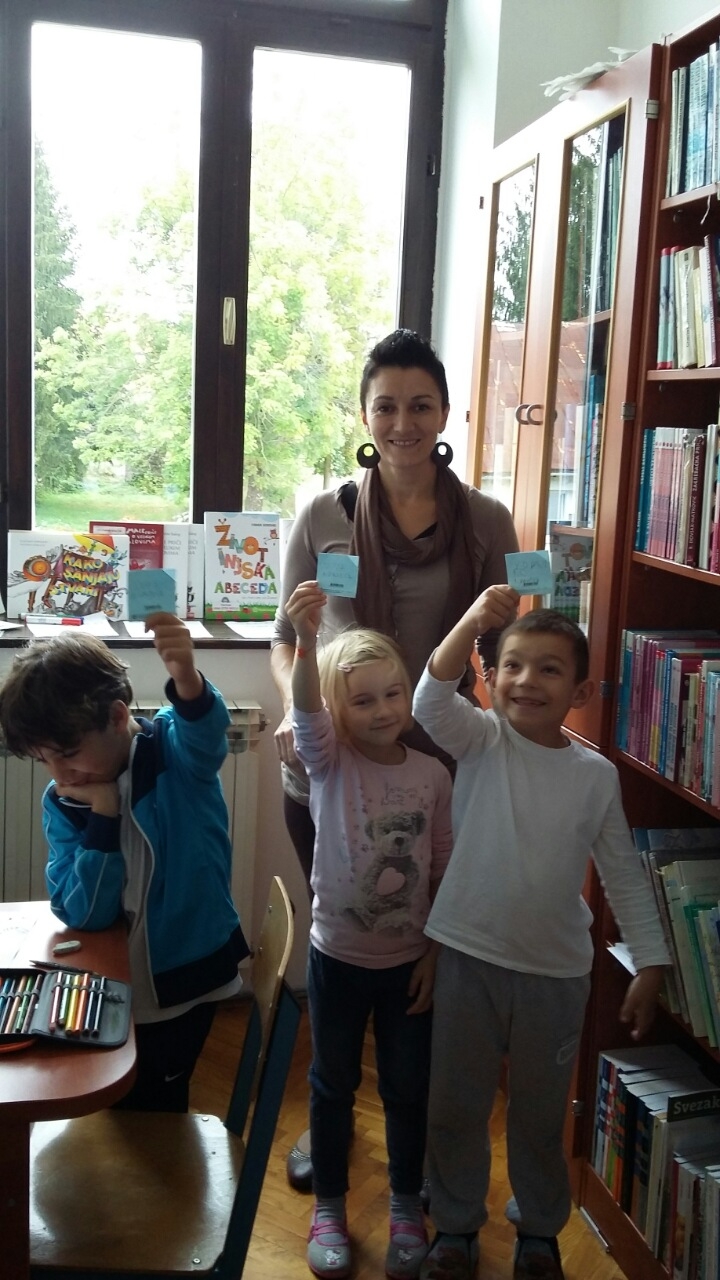 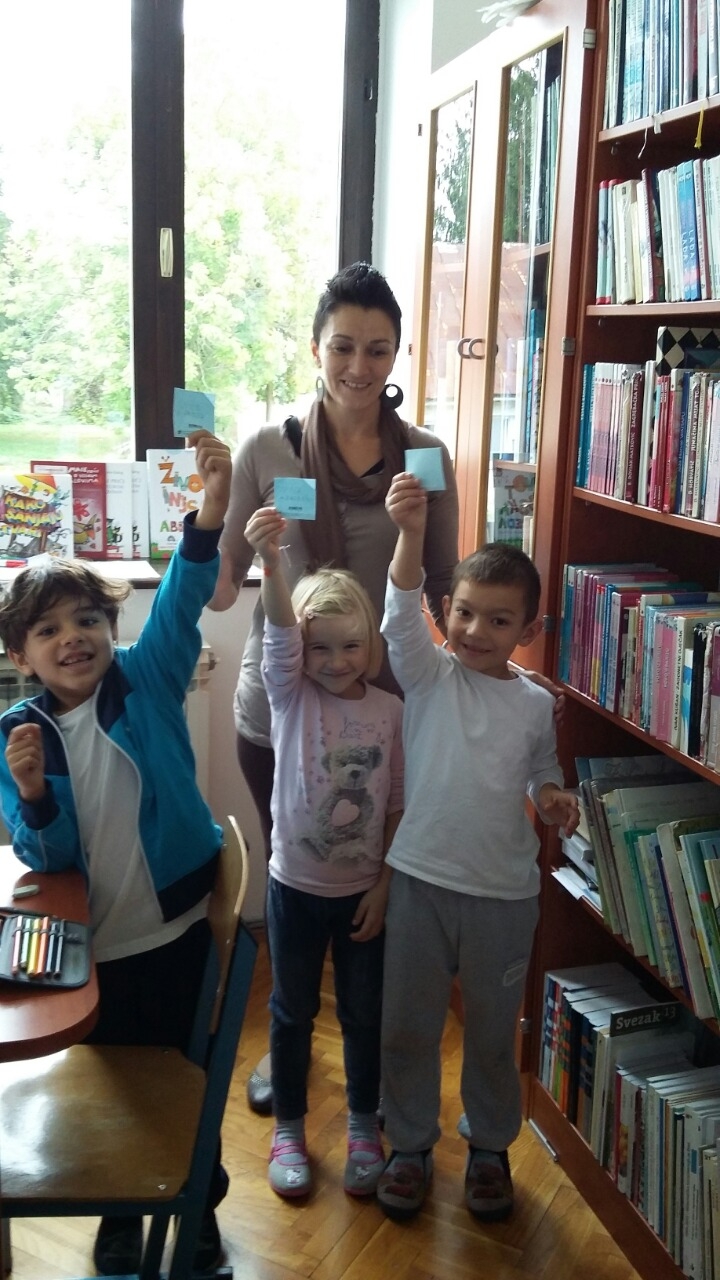 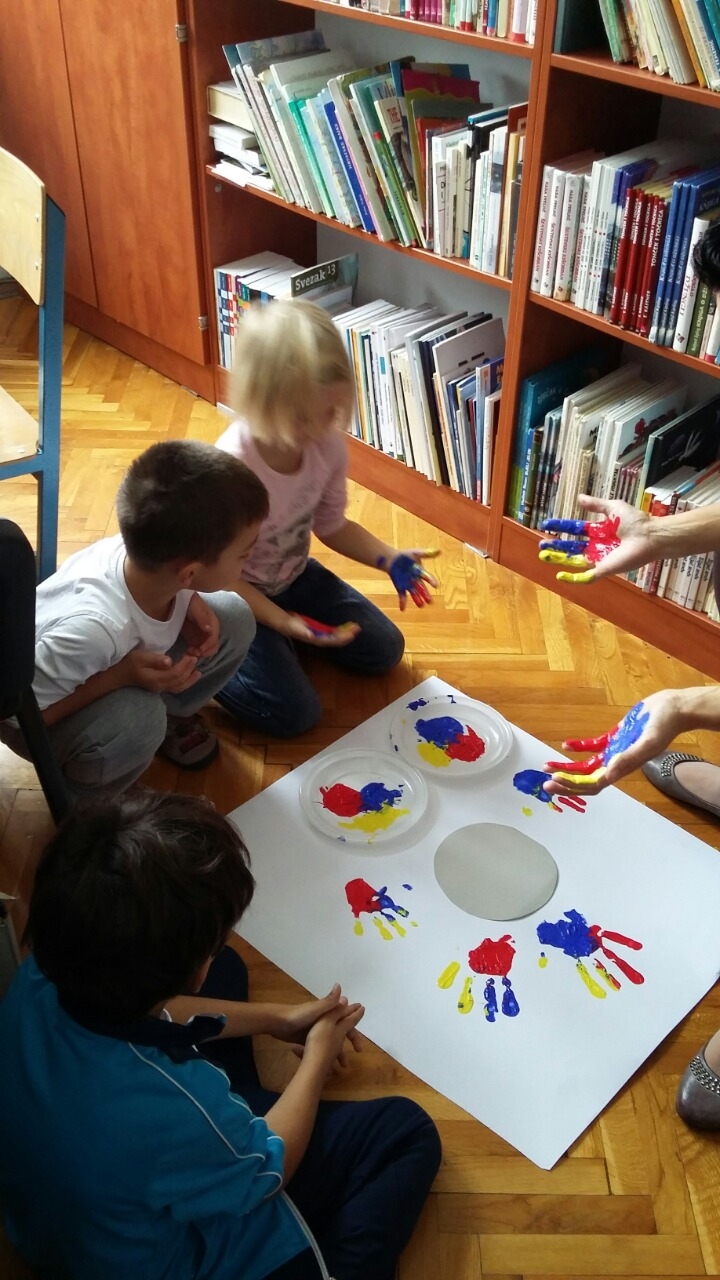 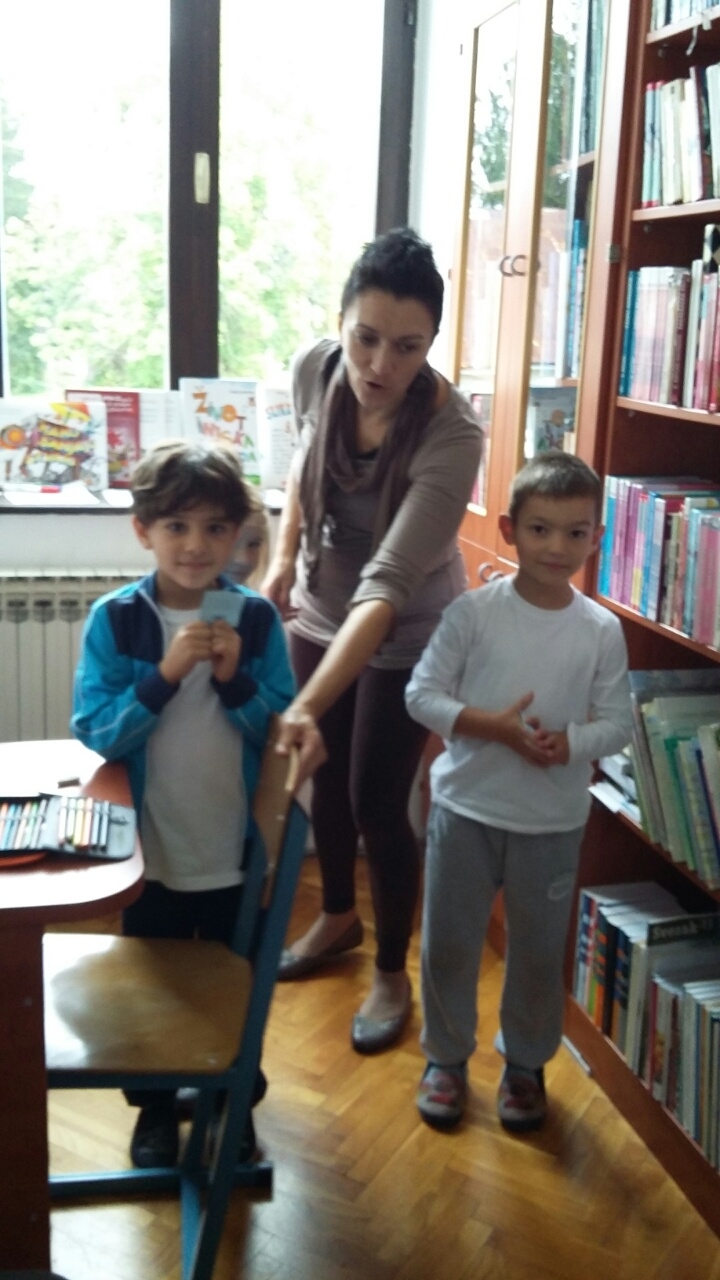 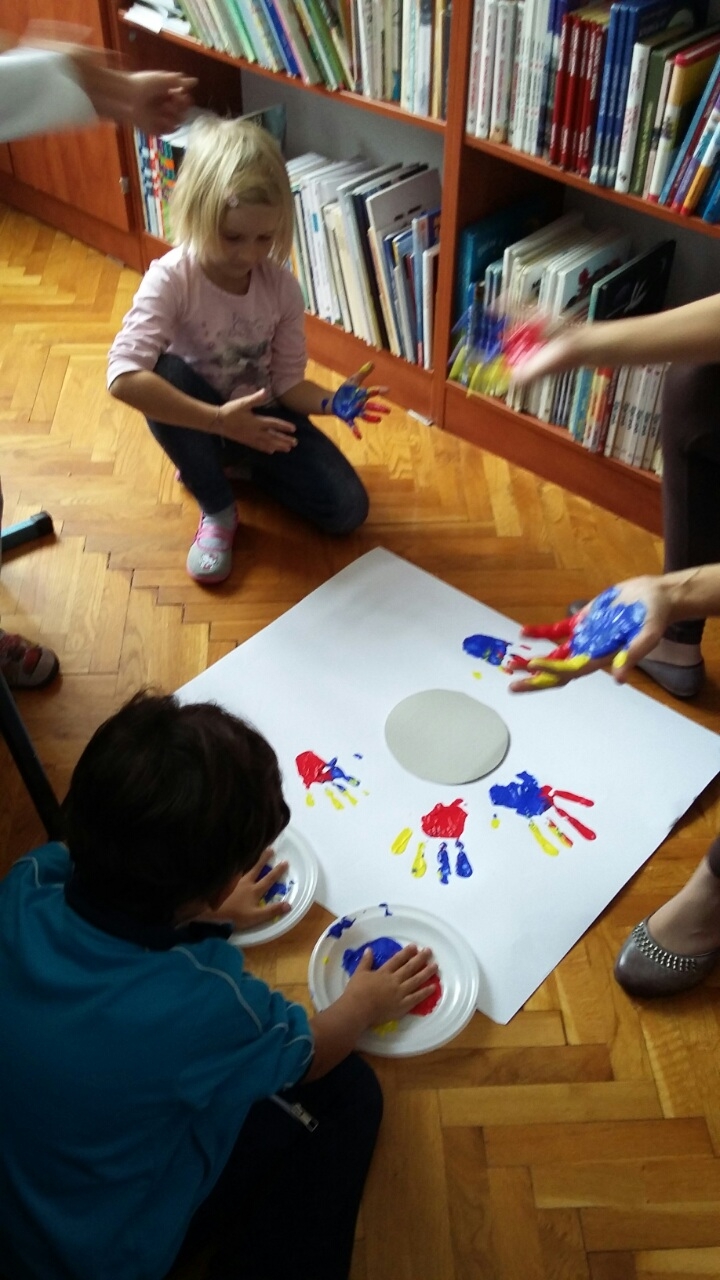 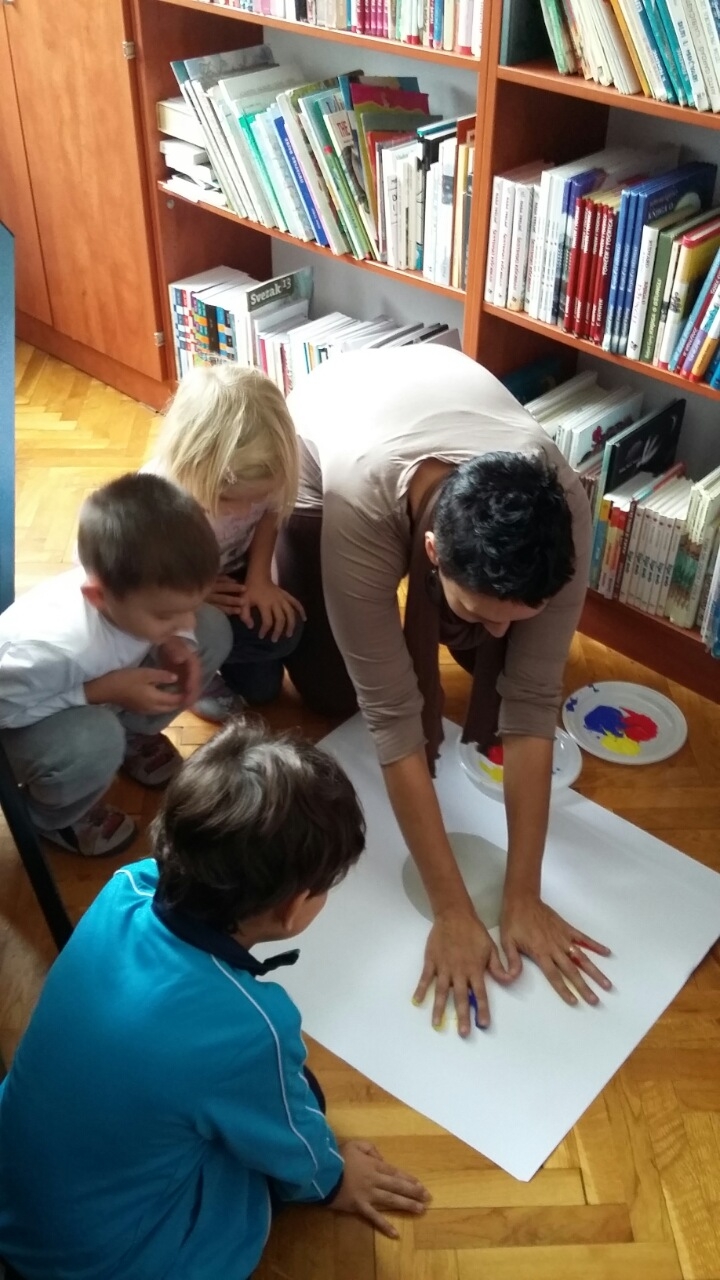 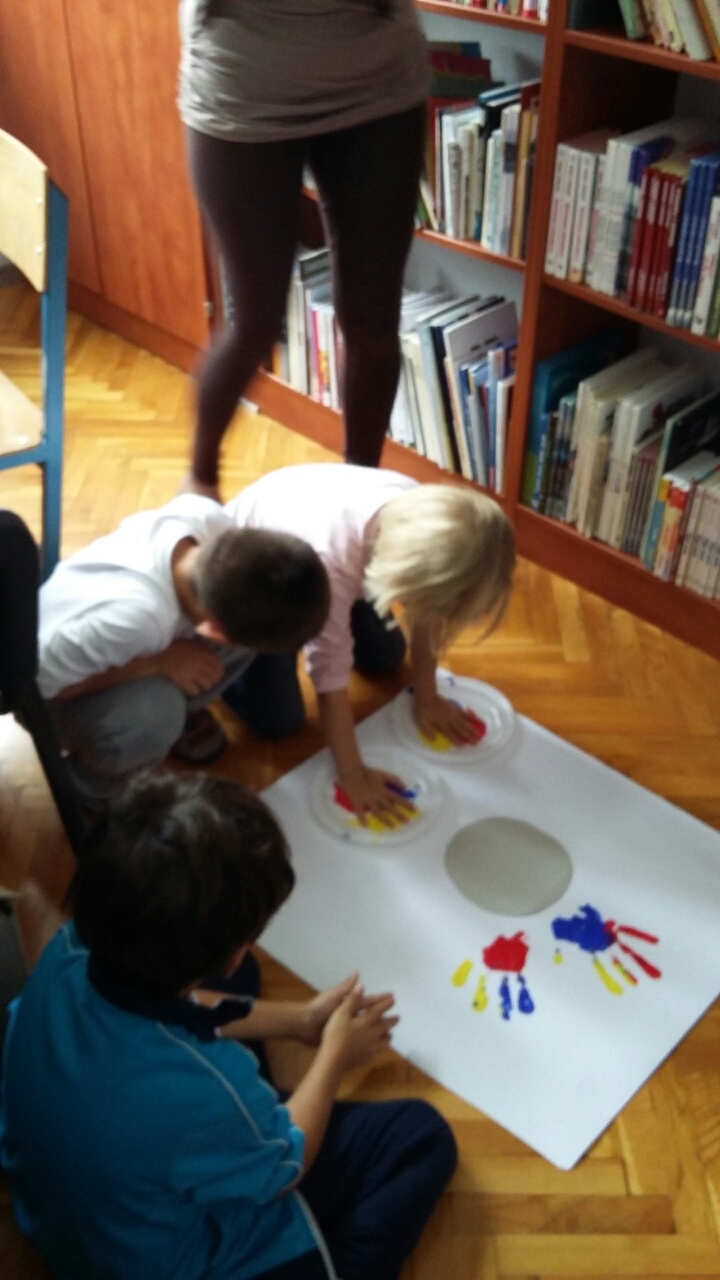 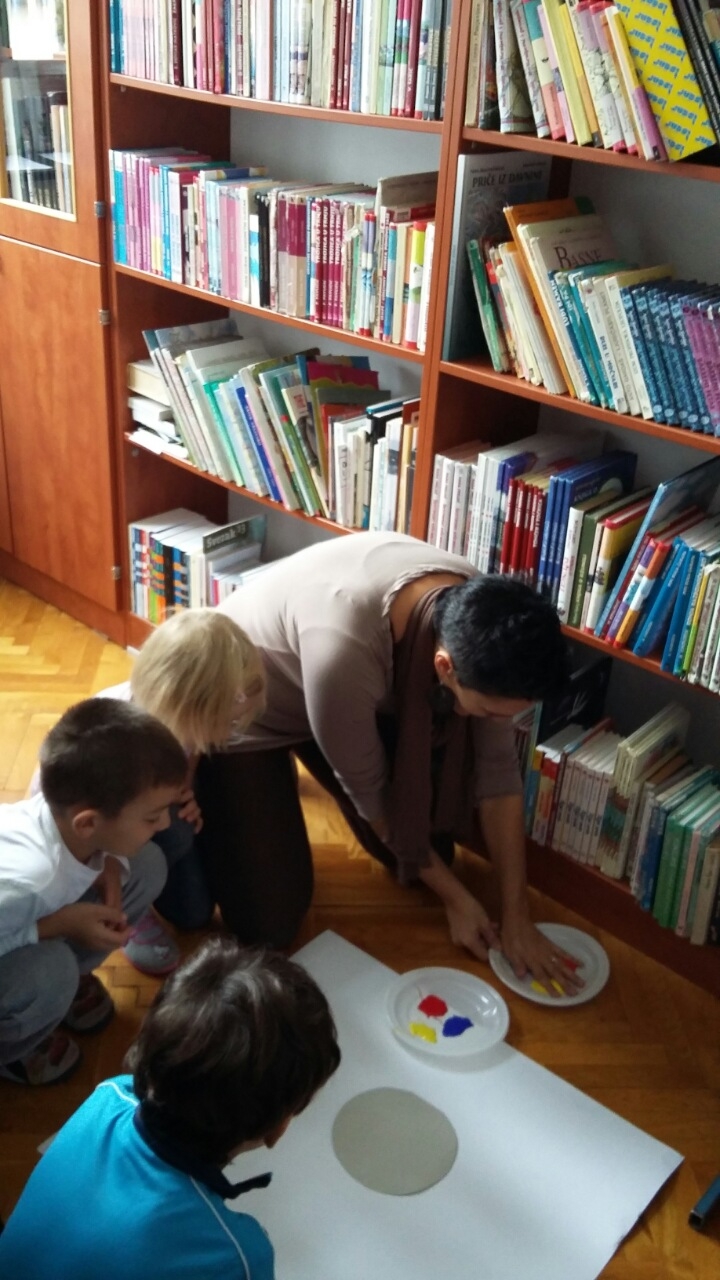 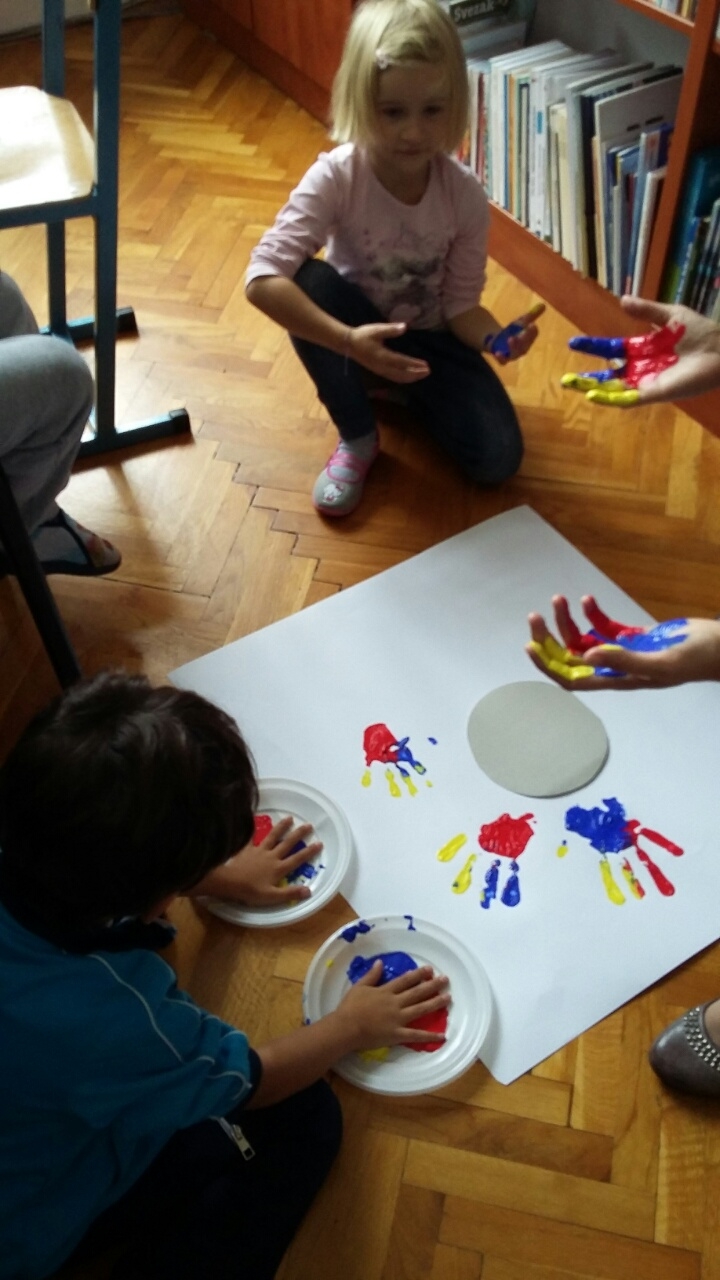 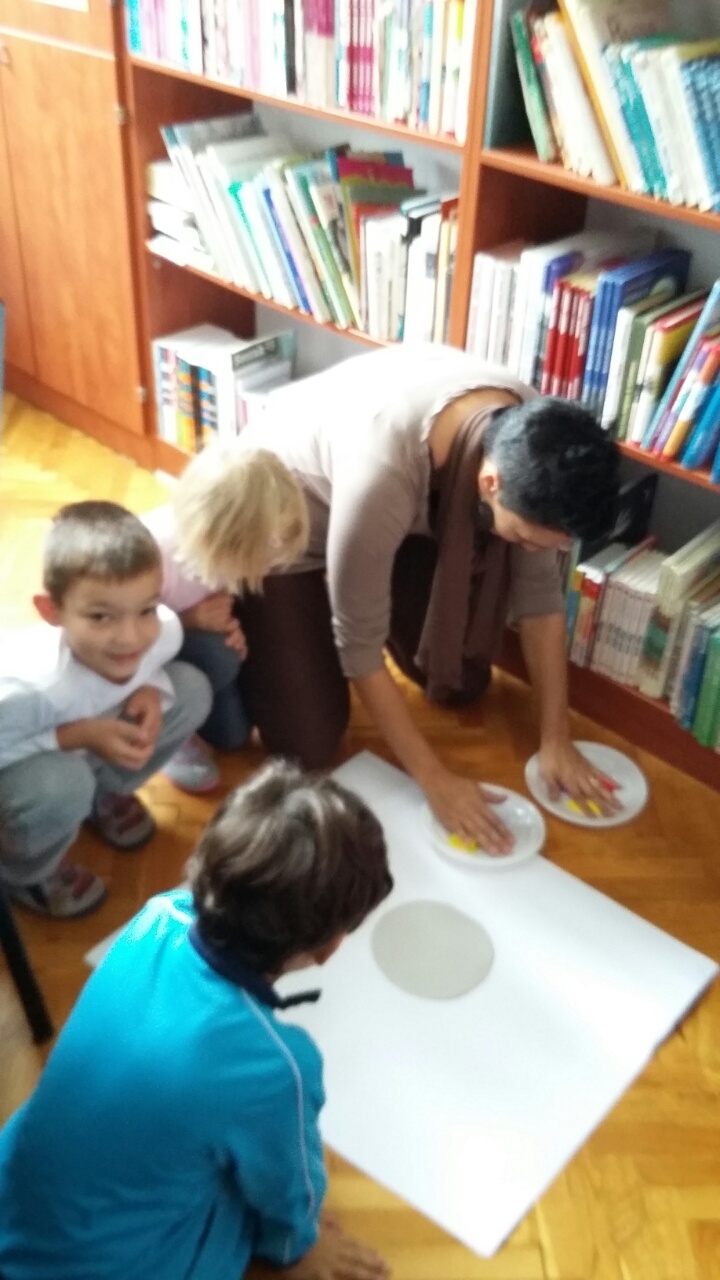 